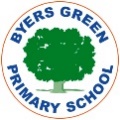 CLASS 4 CURRICULUM MAP  CYCLE ACLASS 4 CURRICULUM MAP  CYCLE ACLASS 4 CURRICULUM MAP  CYCLE ACLASS 4 CURRICULUM MAP  CYCLE ACLASS 4 CURRICULUM MAP  CYCLE ACLASS 4 CURRICULUM MAP  CYCLE ACLASS 4 CURRICULUM MAP  CYCLE AAutumn 1Autumn 2Spring 1Spring 2Summer 1Summer 2English Explorers Explorers Invaders and SettlersInvaders and SettlersHow has life changed for children in the UK?How has life changed for children in the UK?English Thief! - Malorie BlackmanHidden Figures The Girl of Ink and Stars-  Kiran Millwood HargraveAutobiography of an astronautKensuke’s Kingdom - Michael MorpurgoKensuke’s Kingdom - Michael MorpurgoStreet Child - Berlie DohertyThe Boy at the Back of the Class -  Onjali Q. RaúfStreet Child - Berlie DohertyThe Boy at the Back of the Class -  Onjali Q. RaúfEnglish Missing eventsNewspaper ReportSci Fi StoryDiary entriesAutobiography Information bookFact fileDescription/story Instructions Poetry ArgumentPersuasion Setting descriptionNon-chronological reportBiography LettersPersuasion Maths Place ValueAddition Subtraction Multiplication Division Fractions, decimals and percentagesAssess and reviewStatistics Geometry – properties of shapeGeometry – position and directionMeasurement Place value4 operations Fractions,Decimals and percentagesScienceEarth and Space(Earth and Space) -Describe movement of Earth/ other planets relative to Sun. -Describe movement of Moon relative to earth. -Describe earth, sun, moon as approx. spherical bodies. -Use Earth’s rotation to explain day and night/ apparent movement of sun across sky.  Forces (Forces in Action) -Explain unsupported objects fall to Earth (gravity – force acting between Earth & falling object). -Identify effects of: air resistance water resistance friction (action between 2 moving surfaces). -Recognise some mechanisms: Levers Pulleys and gears (small force = greater effect).  Properties and changes of materials-Compare/ group materials based on properties. Include: Hardness, solubility, transparency, conductivity & response to magnets. -Know some materials dissolve in liquid = solution -Describe how to recover substance -Use knowledge of solids, liquids, gases to describe how to separate mixtures (filtering, sieving, evaporating) -Give reasons (using evidence) for uses of materials. -Dissolving, mixing, changes of state can be reversed. -Some changes = new material = not reversible (burning).  Properties and changes of materials-Compare/ group materials based on properties. Include: Hardness, solubility, transparency, conductivity & response to magnets. -Know some materials dissolve in liquid = solution -Describe how to recover substance -Use knowledge of solids, liquids, gases to describe how to separate mixtures (filtering, sieving, evaporating) -Give reasons (using evidence) for uses of materials. -Dissolving, mixing, changes of state can be reversed. -Some changes = new material = not reversible (burning). Living things and their habitatsdescribe the differences in the life cycles of a mammal, an amphibian, an insect and a bird  describe the life process of reproduction in some plants and animals. Animals including humans(Changes and Reproduction) -Describe changes as humans develop to old age: Human Life Cycle Gestation Childhood Puberty 1 & 2 Adulthood to old age ComputingPurple Mash Unit 5.2 Online safety use technology safely, respectfully and responsibly; recognise acceptable/ unacceptable behaviour; identify a range of ways to report concerns about content and contactProject Evolve Online relationships, reputations and bullyingPurple Mash Unit 5.1 CodingPurple Mash Unit 5.3 Spreadsheetsselect, use and combine a variety of software (including internet services) on a range of digital devices to design and create a range of programs, systems and content that accomplish given goals, including collecting, analysing, evaluating and presenting data and informationPurple Mash Unit 5.4 Databases select, use and combine a variety of software (including internet services) on a range of digital devices to design and create a range of programs, systems and content that accomplish given goals, including collecting, analysing, evaluating and presenting data and informationPurple Mash Unit 5.5 Game Creatorunderstand computer networks including the internet; how they can provide multiple services, such as the world wide web, and the opportunities they offer for communication and collaborationPurple Mash Unit 5.6 3D Modelling select, use and combine a variety of software (including internet services) on a range of digital devices to design and create a range of programs, systems and content that accomplish given goals, including collecting, analysing, evaluating and presenting data and informationPurple Mash Unit 5.7 Concept Map understand computer networks including the internet; how they can provide multiple services, such as the world wide web, and the opportunities they offer for communication and collaborationPESWIMMING – MONDAY 11:00 – 12:00Spennymoor Leisure CentreSWIMMING – MONDAY 11:00 – 12:00Spennymoor Leisure CentreSWIMMING – MONDAY 11:00 – 12:00Spennymoor Leisure CentreSWIMMING – MONDAY 11:00 – 12:00Spennymoor Leisure CentrePETag Rugby (Grid Rugby/Tag rugbyGames)Whats so funny?DanceZone RoundersGamesGymnastics (Assessing level 4/5 unit 6 task 1and 2   Gym)Distance ChallengeAthleticsBeat the Clock, Electric FenceOAA(Long and Thin or short and fat  Games)ArtTypography & Maps Exploring how we can create typography through drawing and design, and use our skills to create personal and highly visual maps. Mixed Media Land & City Scapes Explore how artists use a variety of media to capture spirit of the place. Shadow Puppets Explore how traditional and contemporary artists use cutouts and shadow puppets. DTSpaceElectric controlMoon buggy -Textiles  . create a story scene/tapestry panelMechanism: Make a moving cam model to show a Victorian fairground ride.GeographyFantastic Journeys.Is there more to North America than just Disneyland?Human and physical geography - trade links, natural resources including energy, food, minerals & waterWhere does my food come from?Time zones Settlement and Land use Why did people choose to invade and settle in Britain?Processes and key features shaping places and human experiences HistoryThe age of Exploration -  the discovery of the Americas – The War of independence The Vikings: why did the Vikings invade Britain? Where and why did they settle? Who were  Alfred the Great and Athelstan?The Anglo-Saxons: what happened after the Romans left Britain?Where did the Anglo-Saxons settle?Investigation into Anglo-Saxon life and culture.Victorian Britain: Has life got better for children in Britain? Consider what life was like for working children compared to life now.  Street ChildREWhy is Moses important to Jewish people? Why do Jewish people go to the synagogue?  What are the themes of Christmas? What do Christians believe about God? Why is the Last Supper so important to Christians? How are Jewish beliefs expressed in the home? So, what do we know about Christianity? (exploration through the concepts) (Bridging Unit) PSHCEMe and my relationshipsValuing differencesKeeping myself safeRights and responsibilitiesBeing my bestGrowing and changingMusic Developing Melodic PhrasesHow does music bring us together? Recorder – Durham Music ServiceUnderstanding Structure and FormHow does music connect us with our past?Gaining Confidence Through PerformanceHow does music improve our world?Exploring Notation FurtherHow does music teach us about our community?Using Chords and StructureHow does music shape our way of life?Respecting Each Other Through CompositionHow does music connect us with the environment?SpanishPhonics studyPresenting myselfIntercultural understanding:National Day of Spain [Dia Nacional de Espana  - 12th October]Day of the Dead [Dia de los Muertos - Mexico]My FamilyIntercultural understanding:Spanish Christmas traditions [Navidad]In the ClassroomIntercultural understanding:World Book DayAt the WeekendIntercultural understanding:Spanish Easter traditions [Semana Santa]HabitatsIntercultural understanding:Ongoing comparisons re Spain / UKThe VikingsIntercultural understanding:Etiquette in Spain 